重庆建筑科技职业学院学术报告厅设备升级整改二次招标文件编号：2021040201招标人：重庆建筑科技职业学院建设单位：重庆建筑科技职业学院目录第一章 招标公告	- 3 -第二章 投标人须知	- 4 -投标人须知前附表	- 4 -1.  总则	- 8 -1.1 项目概况	- 8 -1.2  资金来源和落实情况	- 8 -1.3  招标内容	- 8 -1.4  投标人资格要求要求	- 8 -1.5  费用承担	- 8 -1.7  语言文字	- 8 -1.8  计量单位	- 8 -1.9  踏勘现场	- 8 -1.10  投标预备会	- 8 -1.11  分包	- 8 -1.12  偏离	- 8 -2.  招标文件	- 9 -2.1  招标文件的组成	- 9 -2.2  对招标文件的疑问	- 9 -2.3  招标文件的澄清、修改和答疑	- 9 -3.  投标文件	- 9 -3.1  投标文件的组成	- 9 -3.2  投标报价	- 9 -3.3  投标有效期	- 9 -3.4  投标保证金	- 9 -3.5  资格审查资料	- 9 -3.6  备选投标人案	- 10 -3.7  投标文件的编制	- 10 -4.  投标	- 10 -4.1  投标文件的密封和标记	- 10 -4.2  投标文件的递交	- 10 -4.3  投标文件的修改与撤回	- 10 -5.  开标	- 10 -5.1  开标时间和地点	- 10 -5.2  开标程序	- 10 -6.  评标	- 10 -6.1  评标委员会	- 11 -6.2  评标原则	- 11 -6.3  评标	- 11 -7.  合同授予	- 11 -7.1  定标方式	- 11 -7.2  中标通知	- 11 -7.3  签订合同	- 11 -8.  重新招标和不再招标	- 11 -8.1  重新招标	- 11 -8.2  不再招标	- 11 -9.  纪律和监督	- 11 -9.1  对招标人的纪律要求	- 11 -9.2  对投标人的纪律要求	- 11 -9.3  对评标委员会成员的纪律要求	- 11 -9.4  对与评标活动有关的工作人员的纪律要求	- 12 -9.5  投诉	- 12 -10   其他	- 12 -第三章 评标办法（综合评估法）	- 13 -1. 编制依据	- 13 -2. 评标原则	- 13 -3. 评标委员会	- 13 -4. 评标工作纪律	- 13 -5. 评审内容	- 13 -第四章 技术标准和要求	- 16 -1 项目一览表	错误!未定义书签。2 招标项目技术要求	错误!未定义书签。2.1 项目概况	错误!未定义书签。2.2 建设目标	错误!未定义书签。2.3 总体要求：	错误!未定义书签。2.4 具体要求	错误!未定义书签。第五章 投标文件格式	- 23 -一、法定代表人身份证明	- 33 -二、授权委托书	- 34 -三、投标人基本情况表	- 35 -附3-1：各类证书	- 36 -四、2017年1月1日至2020年12月31日学术报告厅设备升级整改设备采购业绩情况表	- 37 -五、投标人近年发生的诉讼和仲裁情况	38第一章 招标公告1. 招标条件重庆建筑科技职业学院学术报告厅设备升级整改项目已由学院批准建设，项目法人为重庆建筑科技职业学院，建设资金由学院自筹且已经落实，项目已具备招标条件。现对该项目进行公开招标，欢迎有兴趣的潜在投标人参与投标。2. 项目概况与招标范围2.1招标内容2.1.1招标内容如下：本次招标包括但不限于：学术报告厅设备升级整改项目的采购、运输、安装、调试、试运行、考核验收、培训和最终交付、售后服务等。2.2技术要求：详见标书第四章内容和要求；2.3项目地址：重庆市沙坪坝区大学城重庆建筑科技职业学院校区内3.投标人资格要求本项目招标实行资格后审，投标人至少应具备以下资格条件：3.1 在中国境内注册并具有独立法人资格的合法企业；3.2 非投标产品制造商，须具有主要产品制造商的授权书。3.3 符合《采购法》第二十二条：3.3.1具有工商行政主管部门颁发的有效营业执照3.3.2具有独立承担民事责任的能力；3.3.3具有良好的商业信誉和健全的财务会计制度；3.3.4具有履行合同所必需的设备和专业技术能力；3.3.5具有依法缴纳税收和社会保障资金的良好记录；    3.3.6参加采购活动的近三年内，在经营活动中没有重大违法记录；3.4 业绩要求2017年1月1日至2020年12月31日具有学术报告厅设备升级整改项目业绩，必须提供合同原件、复印件，原件验证后退还。3.5 近年发生的诉讼和仲裁情况被有关行政部门暂停投标资格期限已满（受到行政处罚的须提供行政处罚情况说明及真实性承诺）。4. 获取招标文件的方法4.1 发布公告开始的时间：2021年4月28日。4.2 招标公告发布之日起至2021年5月6日16:00，投标人可以向重庆建筑科技职业学院总务处申请取得招标文件，投标人可通过重庆建筑科技职业学院校园网（http://www.cqrec.edu.cn）直接下载补遗、答疑等文件。投标人如对招标文件有疑问，请按招标文件提出疑问。4.3 投标人在申请招标文件时，向招标人缴纳招标文件费用500元/包.5. 投标/开标时间地点5.1 投标文件递交的截止时间（投标截止时间见招标书）地点为：重庆建筑科技职业学院立德楼C309室（地址：重庆市沙坪坝区大学城明德路3号）。5.2 逾期送达的或者未送达指定地点的不予受理。6. 发布招标公告的媒介本次招标公告在“重庆建筑科技职业学院校园网（http://www.cqrec.edu.cn）上发布。7. 联系方式标书购买联系人：骆老师    18996397102    023-61691867招标人：重庆建筑科技职业学院地址：重庆市沙坪坝区大学城明德路3号第二章 投标人须知投标人须知前附表1.  总则1.1 项目概况1.1.1 根据《中华人民共和国招标投标法》等有关法律、法规和规章的规定，对本项目货物采购及服务进行公开招标。1.1.2 本招标项目名称、项目地点：见投标人须知前附表。1.1.3  招标人名称、地址、联系方式：见投标人须知前附表。1.2  资金来源和落实情况1.2.1  本招标项目的资金来源：见投标人须知前附表。1.2.2  本招标项目的资金落实情况：见投标人须知前附表。1.3  招标内容1.3.1  本次招标范围：见投标人须知前附表。1.3.2  交货方式、交货时间：见投标人须知前附表。1.3.3  伴随服务要求：见投标人须知前附表。1.3.4  质量保证期：见投标人须知前附表。1.3.5  质量要求：见投标人须知前附表。1.4  投标人资格要求要求1.4.1 投标人应具备承担本项目的资质条件、能力和信誉。1.4.2 本项目不接受联合体投标。1.4.3  投标人不得存在下列情形之一：（一）为该招标项目提供咨询服务的单位及其附属机构，不得参加该项目投标；（二）单位负责人为同一人或者存在控股、管理关系的不同单位，不得参加同一标段投标或者未划分标段的同一招标项目投标。（三）为参加同一招标项目投标的其他投标人编制投标文件或提供咨询服务；（四）被有关行政部门暂停投标资格期限未满。1.5  费用承担不论投标结果如何，投标人应自行承担其准备和参加本投标活动所涉及的一切费用。1.6  保密参与招标投标活动的各方应对招标文件和投标文件中的商业和技术等秘密保密，违者应对由此造成的后果承担法律责任。1.7  语言文字除专用术语外，与招标投标有关的语言均使用中文。必要时专用术语应附有中文注释。1.8  计量单位所有计量均采用中华人民共和国法定计量单位。1.9  踏勘现场1.9.1  投标人须知前附表规定组织踏勘现场的，招标人按投标人须知前附表规定的时间、 地点组织投标人踏勘项目现场。1.9.2  投标人踏勘现场发生的费用自理。1.9.3  除招标人的原因外，投标人自行负责在踏勘现场中所发生的人员伤亡和财产损失。1.9.4  招标人在踏勘现场中介绍的项目场地和相关的周边环境情况，供投标人在编制投标文件时参考，招标人不对投标人据此做出的判断和决策负责。1.10  投标预备会本项目不组织投标预备会。1.11  分包详见投标人须知前附表。1.12  偏离投标人须知前附表允许投标文件偏离招标文件某些要求的，偏离应当符合招标文件规定的偏离范围和幅度。2.  招标文件2.1  招标文件的组成本招标文件包括：（1）招标公告；（2）投标人须知；（3）评标办法；（4）技术标准和要求；（5）投标文件格式；根据本章第1.10款、第2.2款和第2.3款对招标文件所作的澄清、修改，构成招标文件的组成部分。2.2  对招标文件的疑问2.2.1  投标人应仔细阅读和检查下载的招标文件的全部内容。如发现缺页或附件不全，应及时向招标人提出，以便补齐。如有疑问，应在投标人须知前附表规定的形式和时间前，通知并要求招标人对招标文件予以澄清。2.3  招标文件的澄清、修改和答疑2.3.1  投标人如果有疑问，招标人以须知前附表规定的形式对招标文件澄清、修改和答疑，在重庆建筑科技职业学院网站（http://www.cqrec.edu.cn）上发出通知或答疑通知；投标人应时刻在网上相应地方查寻通知、修改、答疑等信息，如果投标人疏忽大意，其后果自负。如果澄清、修改和答疑的时间距投标截止时间不足15天，经有关部门同意后通知相应延长投标截止时间。2.3.2  投标人网上收到答疑、修改通知后，应按照内容执行，不必确认已收到该修改。3.  投标文件3.1  投标文件的组成投标文件由投标函部分、技术部分、资格审查部分组成。3.1.1投标函部分应包括下列内容：（1）工商行政主管部门颁发的有效营业执照（2）法定代表人身份证明及授权委托书（3）招标文件确认书（4）投标函（5）服务承诺（6）其它资料3.1.2资格审查部分应按招标文件要求制作。3.1.3技术部分应按招标文件要求制作。3.2  投标报价3.2.1  投标人应按投标人须知前附表及其相关规定填报。3.3  投标有效期3.3.1  在投标人须知前附表规定的投标有效期内，投标人不得要求撤销或修改其投标文件。3.3.2  出现特殊情况需要延长投标有效期的，招标人以书面形式通知所有投标人延长投标有效期。投标人同意延长的，应相应延长其投标保证金的有效期，但不得要求或被允许修改或撤销其投标文件；投标人拒绝延长的，其投标失效，但投标人有权收回其投标保证金。3.4  投标保证金3.4.1  投标人在递交投标文件的同时，应按“投标人须知前附表”规定的金额、形式缴纳投标保证金，并作为其投标文件的组成部分。3.4.2  投标人不按本章第 3.4.1 项要求提交投标保证金的，其投标文件作废标处理。3.4.3  招标人与中标人签订合同后5个日历天内，向未中标的投标人和中标人退还投标保证金。3.4.4  有下列情形之一的，投标保证金将不予退还：（1）投标人在规定的投标有效期内撤销或修改其投标文件；（2）中标人在收到中标通知书后，无正当理由拒签合同协议书或未按招标文件规定提交履约保证。3.5  资格审查资料3.5.1  本须知前附表1.4.1条要求的相关资料复印件（需要加盖公章）和投标文件格式要求的内容；3.6  备选投标人案投标人不得递交备选投标人案。3.7  投标文件的编制3.7.1  投标文件应按第五章“投标文件格式”进行编写，如有必要，可以增加内容和附页，作为投标文件的组成部分。其中，投标文件技术条款、投标函条款在满足招标文件实质性要求的基础上，可以提出比招标文件要求更有利于招标人的承诺。3.7.2  投标文件应当对招标文件有关工期、投标有效期、质量要求、技术标准和要求、招标范围等实质性内容做出响应。3.7.3  投标文件应用不褪色的材料书写或打印，并由投标人的法定代表人或其委托代理人签字、盖单位公章。委托代理人签字的，投标文件应附法定代表人签署的授权委托书。投标文件应尽量避免涂改、行间插字或删除。如果出现上述情况，改动之处应加盖单位公章或由投标人的法定代表人或其授权的代理人签字确认。签字或盖章的具体要求见投标人须知前附表。3.7.4  投标文件份数见投标须知前附表。3.7.5  投标文件的正本与副本应分别装订成册，并编制目录，具体装订要求见投标人须知前附表规定。4.  投标4.1  投标文件的密封和标记4.1.1  投标文件的密封见投标人须知前附表。4.1.2  投标文件的封套上应写明的内容见投标人须知前附表。4.1.3  未按要求密封和写标记的投标文件，将被拒绝受理。4.2  投标文件的递交4.2.1  投标人应在本章前附表规定的投标截止时间前递交投标文件。4.2.2  投标人递交投标文件的地点：见投标人须知前附表。4.2.3  除投标人须知前附表另有规定外，投标人所递交的投标文件不予退还。4.2.4  招标人收到投标文件后，向投标人出具签收凭证。4.2.5  逾期送达的或者未送达指定地点的投标文件，招标人不予受理。4.3  投标文件的修改与撤回4.3.1  在本章第4.2.1项规定的投标截止时间前，投标人可以修改或撤回已递交的投标文件，但应以书面形式通知招标人。4.3.2  投标人修改或撤回已递交投标文件的书面通知应按照本章第3.7.3项的要求签字或盖章。招标人收到书面通知后，向投标人出具签收凭证。4.3.3  修改的内容为投标文件的组成部分。修改的投标文件应按照本章第3条、第4条规定进行编制、密封、标记和递交，并标明“修改”字样。5.  开标5.1  开标时间和地点招标人在本章第 4.2.1项规定的投标截止时间（开标时间）和投标人须知前附表规定的地点公开开标，并邀请所有投标人的法定代表人或其委托代理人准时参加。5.2  开标程序开标会议由重庆建筑科技职业学院招标领导小组主持，开标应当按下列程序进行：（1）投标人签到，并由招标人查验各投标人应到代表身份是否符合本须知第5.1款规定。（2）投标人提交投标保证金收据，由招标人按投标人须知前附表3.4.1项规定核实投标保证金递交情况。未提交投标保证金的投标单位，应当场退还其投标文件。（3）由投标人检查投标文件的密封情况，并签字确认。（4）由工作人员随机开标，填写开标记录表。（5）有关人员在开标记录上签字确认。（6）开标结束。6.  评标6.1  评标委员会6.1.1  评标由招标人依法组建的评标委员会负责。评标委员会成员的确定方式见投标人须知前附表。6.1.2  评标委员会成员有下列情形之一的，应当回避：（1）招标人或投标人的主要负责人的近亲属；（2）项目主管部门或者行政监督部门的人员；（3）与投标人有经济利益关系，可能影响对投标公正评审的；（4）曾因在招标、评标以及其他与招标投标有关活动中从事违法行为而受过行政处罚或刑事处罚的。6.2  评标原则评标活动遵循公平、公正、科学和择优的原则。6.3  评标评标委员会按照第三章“评标办法”规定的方法、评审因素、标准和程序对投标文件进行评审。7.  合同授予7.1  定标方式除投标人须知前附表规定评标委员会直接确定中标人外，招标人依据评标委员会推荐的中标候选人确定中标人，评标委员会推荐中标候选人的人数见投标人须知前附表。7.2  中标通知在本章第 3.3 款规定的投标有效期内，招标人以书面形式向中标人发出中标通知书。7.3  签订合同7.3.1 招标人和中标人应当自中标通知书发出之日起3天内，根据招标文件和中标人的投标文件订立书面合同。中标人无正当理由拒签合同的，招标人取消其中标资格，其投标保证金不予退还；给招标人造成的损失超过投标保证金数额的，中标人还应当对超过部分予以赔偿。7.3.2 发出中标通知书后，招标人无正当理由拒签合同的，招标人向中标人退还投标保证金；给中标人造成损失的，还应当赔偿损失。7.3.3 投标人中标后又提出对招标文件中各项条款的不实质性响应，经双方协商，在7.3.1条规定的时间内不能达成一致意见的，招标人有权取消其中标资格，并没收其投标保证金。7.3.4 签订合同后，中标人放弃中标权或因自身原因（如资金不保证，设备、机具、劳动力等资源不保证,无法提交履约担保等等）不能履行合同，发包人有权终止合同，并没收其投标保证金及履约保证金。8.  重新招标和不再招标8.1  重新招标有下列情形之一的，招标人将重新招标：（1）投标截止时间止，投标人少于 3 个的；（2）经评审后，如合格的投标人少于三个且评标委员会评定为仍具有竞争的，评标委员会可以继续进行评审，并按招标文件规定推荐中标候选人。如合格的投标人少于三个的，且明显缺乏竞争的，评标委员会可以否决全部投标，招标人将重新组织招标。8.2  不再招标重新招标后投标人仍少于3个或者所有投标被否决的，经学校批准后不再进行招标。9.  纪律和监督9.1  对招标人的纪律要求招标人不得泄漏招标投标活动中应当保密的情况和资料，不得与投标人串通损害国家利益、社会公共利益或者他人合法权益。9.2  对投标人的纪律要求投标人不得相互串通投标或者与招标人串通投标，不得向招标人或者评标委员会成员行贿谋取中标，不得以他人名义投标或者以其他方式弄虚作假骗取中标；投标人不得以任何方式干扰、影响评标工作。9.3  对评标委员会成员的纪律要求评标委员会成员不得收受他人的财物或者其他好处，不得向他人透漏对投标文件的评审和比较、中标候选人的推荐情况以及评标有关的其他情况。在评标活动中，评标委员会成员不得擅离职守，影响评标程序正常进行。9.4  对与评标活动有关的工作人员的纪律要求与评标活动有关的工作人员不得收受他人的财物或者其他好处，不得向他人透漏对投标文件的评审和比较、中标候选人的推荐情况以及评标有关的其他情况。在评标活动中，与评标活动有关的工作人员不得擅离职守，影响评标程序正常进行。9.5  投诉投标人和其他利害关系人认为本次招标活动违反法律、法规和规章规定的，有权向学院纪检监察室，或学院有关行政监督部门投诉。10、招标代理服务费投标人中标后，在领取中标通知书的同时向采购代理机构缴纳招标代理服务费，招标代理服务费的收取标准按照以下服务类的标准下浮10%执行:招标代理服务费收取标准注：招标代理服务收费按差额定率累进法计算。例如：某工程招标代理业务中标金额为6000万元，计算招标代理服务收费额如下：100万元×1.0%=1万元（500-100）万元×0.7%=2.8万元（1000-500）×0.55%=2.75万元（5000-1000）×0.35%=14万元（6000-5000）×0.2%=2万元合计收费=1+2.8+2.75+14+2=22.55（万元）11   其他其他补充内容要求见投标人须知内容和前附表。第三章 评标办法（综合评估法）1. 编制依据根据《中华人民共和国招标投标法》、《招标文件》对本项目招标的要求，制定本办法。2. 评标原则1．坚持“公平、公正、科学、择优”的原则；2．坚持依法评标的原则；3．采用综合评分法，不保证最低报价中标的原则。3. 评标委员会由招标人依法组建评标委员会。4. 评标工作纪律4.1评标委员会成员应当客观、公正地履行职责，遵守职业道德，坚持评标原则，对所提出的评审意见承担个人责任。4.2评标在封闭、保密的方式下进行，有关评定过程信息对投标人及其他无关人员保密。评标委员会成员的名单在中标结果确定之前应当保密。所有评委和工作人员在评标期间不得以任何方式将评标情况泄漏给参加评标工作以外的任何单位和个人。评标期间，评标委员会成员关闭随身携带的通讯工具，并集中封存保管，由评标区提供的工作电话对外联系。4.3所有评委和工作人员未经监督部门授权不得接待投标人或与投标人有关联的人员。4.4任何单位或个人不得非法干预、影响评标的过程和结果，任何试图非法干预或影响评标过程和结果的做法都将导致取消相关投标人可能的中标资格。4.5评标委员会及评委的评分细节应接受评标监督人员的监督和质询。4.6评委和工作人员在评标期间均不得私自离开评标委员会指定的区域或场所，如确需离开，应经监督部门同意。4.7评委和工作人员不得透露对投标文件的评审和比较、推荐中标候选人的情况以及与评标有关的其他细节。4.8评委和工作人员应注意保存评标资料，不得遗失或带离评标委员会指定的场所，评标结束时应及时清理、归档。4.9对违反评标纪律的评委和工作人员，一经发现，评标委员会可提请招标人或招投标行政监督部门视其违纪情节给予相应的处罚。评标委员会成员有权就评标活动中的违法、违纪行为向有关行政监督部门、纪检监察部门进行举报。5. 评审内容5.5.1 初步评审1）投标文件的初审：包括形式评审、资格评审和响应性评审。投标文件初审合格方能进入下一步详细评审。初步评审表2）对所有投标人的投标文件是否符合招标文件提出的所有实质性要求，评标委员会应逐项进行评审；投标文件在实质上响应招标文件要求方面出现重大偏差时，由评标委员会评定该投标为废标。有下列情形之一的潜在投标人，不得参与投标：（一）为该招标项目提供咨询服务的单位及其附属机构，不得参加该项目投标；（二）单位负责人为同一人或者存在控股、管理关系的不同单位，不得参加同一标段投标或者未划分标段的同一招标项目投标。（四）为参加同一招标项目投标的其他投标人编制投标文件或提供咨询服务；（五）被有关行政部门暂停投标资格期限未满。违反上述规定的，相关投标均无效、为废标。当投标文件出现下列情形之一时，应认定该投标文件在实质上响应招标文件方面出现重大偏差：⑴ 未按招标文件要求提交投标保证金的；⑵ 未按招标文件要求签字、盖章的；⑶ 投标文件关键字迹模糊、无法辨认的；⑷ 投标人递交两份或多份内容不同的投标文件，或在一份投标文件中对同一招标项目报有两个或多个报价；⑸ 投标文件载明的货物包装方式、检验标准和方法等不符合招标文件的要求；⑹ 明显不符合技术规格、技术标准的要求；不满足招标文件中关键技术参数或条款（带★号）的；⑺ 投标文件载明的招标项目完成期限（工期）超过招标文件规定的期限；⑻ 投标总价超过招标人最高限价以及专家认定的恶意低价；⑼ 质量保证期不满足招标人要求的；(10) 投标文件中有虚假陈述的；(11) 未按招标文件要求进行报价或报价有重大遗漏的投标或附有招标人不能接受的条件的；5.5.2 详细评审评标委员会只对所有被认定为在实质上响应了招标文件要求的有效的投标文件进行详细评审，评分标准及计分办法如下：评分标准及计分办法一．本项目评标方法：综合评分法本次招标评标采用“综合评分法”，满分100分；其中投标函（投标报价）部分75分，技术部分20分，商务部分5分。二．本项目评标标准：第四章 技术标准和要求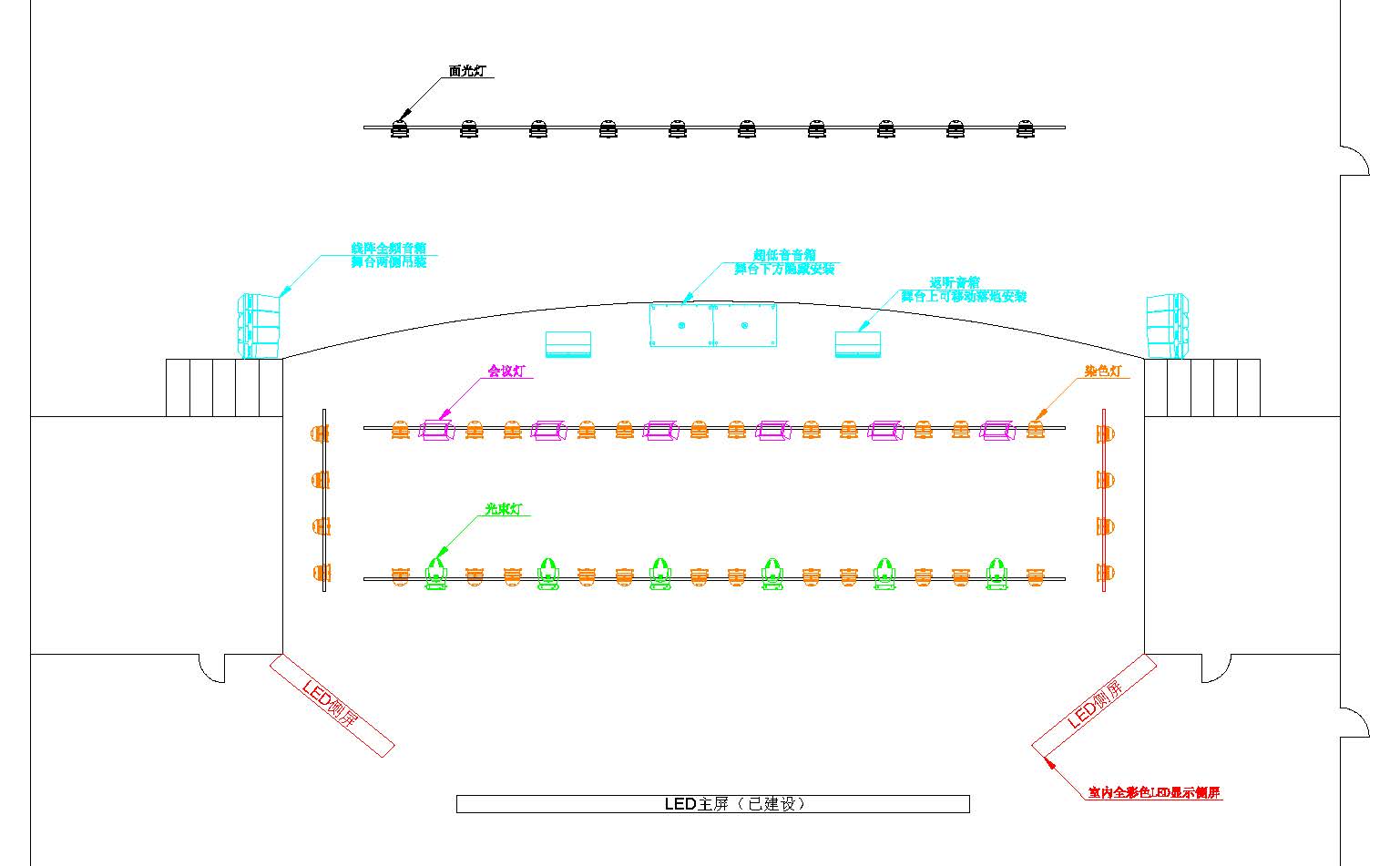 第五章 投标文件格式投标函部分格式：一、法定代表人身份证明及授权委托书法定代表人身份证明投标人名称：单位性质：地址：成立时间：年月日经营期限：姓名：性别：年龄：职务：系（投标人名称）的法定代表人。特此证明投标人：（盖单位公章）年月日授权委托书本人（姓名）系（投标单位名称）的法定代表人，现委托（姓名）为我方代理人。代理人根据授权，以我方名义签署、澄清、说明、补正、递交、撤回、修改重庆建筑科技职业学院学术报告厅设备升级整改（项目名称）投标文件、签订合同和处理有关事宜，其法律后果由我方承担。委托期限：。代理人无转委托权。附：法定代表人身份证明，法定代表人和代理人的身份证复印件。投标人：（盖单位公章）法定代表人：（签字或盖章）身份证号码：委托代理人：（签字）身份证号码：               日期：  年  月  日二、招标文件确认书致：重庆建筑科技职业学院我单位参加贵单位学术报告厅设备升级整改的投标，对贵单位年月日发出的该工程招标文书及其相应的补遗资料、书面通知等全面内容予以确认，并按其要求提交投标文件。投标单位（公章）法定代表人（签章）单位地址：邮政编码：电话：传真：年  月  日三、投标函重庆建筑科技职业学院（招标人名称）：1、我方已仔细研究了重庆建筑科技职业学院学术报告厅设备升级整改（项目名称）招标文件的全部内容，愿意以人民币（大写）     元（小写）     元的投标总报价及表3-1分项报价表，交货时间：        ，交货地点：招标人指定地点，工期：  日历天，按合同约定实施和完成承包项目，并在   年质量保证期内，免费修补项目中的任何缺陷，项目质量达到     ，项目经理：      。2、我方承诺在投标有效期：    天内不修改、撤销投标文件。3、随同本投标函提交投标保证金一份，金额为人民币（大写）    元（小写）    元。4、如果我方中标：（1）我方承诺在收到中标通知书后，在中标通知书规定的期限内与你方签订合同。超过期限未签订合同的，你方可视为我方自愿放弃中标资格及相关权利。（2）我方承诺按照招标文件规定向你方递交履约保证。（3）我方承诺在合同约定的期限内完成并移交全部合同工程。5、我方在此专声明，所递交的投标文件及有关资料内容完整、真实和准确，不存在虚假陈述。6、本次报价包含货物价（货到买方现场落地交货价）和相关费用：包括附件、备品备件费、包装费、技术培训费、运杂费（运至交货地点）、安装水电费、装卸费、总包单位配合费、保险费、设备安装费（含人工费）、调试费、安装清洁费、安装材料费、辅助材料费、税费、质保两年所需的费用（包含两年内因设备质量问题引起的所有设备维修与零部件更换）以及系统正常运行需要的所有费用。7、（其他补充说明）。投标人：（盖单位公章）法定代表人或其委托代理人：（签字或盖章）单位地址：网址：电话：日期： 年  月  日附表：3-1 分项报价表注：1.本分项报价表中设备技术参数与招标文件技术标准中的技术参数一致或高于技术标准。如有低于招标文件技术标准中的技术参数的设备，招标人可随时拒绝投标人的投标文件。2.本分项报价合计与投标总价一致。四、服务承诺等一、我公司承诺，严格按照“第四章技术方案及要求”中的要求执行相关技术标准和招标人的要求。如有因此造成的质量问题，由招标人扣减合同总金额的20%作为罚金，直至中止合同，并追究我公司的经济与法律责任。二、我公司承诺，不向其他任何第三者转包本项目。若转包本项目，由招标人扣减合同总金额的20%作为罚金，直至中止合同，并追究我公司的经济与法律责任。三、提供售后服务方案（含质保期内和质保期后二种方案）投标人：（落款并盖单位章）法定代表人或其委托代理人：（签字）年  月  日技术部分格式：一、编制格式技术部分为暗标，封面页使用A4厚型白纸，用初号仿宋字体标明确“技术部分”；在封面右下角加盖投标单位公章后折叠成腰为8.5cm左右的等腰直角三角形将加盖的公章密封。（如下图）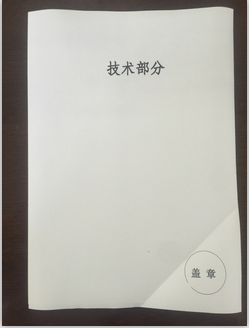 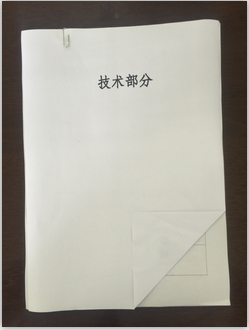 整个《技术部分》均不得出现白页、残页和倒页；不得出现与本项目无关的内容；不得显示与投标人有关的任何信息；违反上述任何一项，其投标文件为废标。《技术部分》文字部分纸张采用A4白纸，四号仿宋字体；图表采用A4或A3白纸，图表内的字号大小不限；不得出现彩页，不得编制页码。违反上述任意一项，其投标文件为废标。《技术部分》只需编制应答表，不编制技术方案。二、编制说明技术方案中性能参数中带有★的为重要指标，如有一条★不满足为重大偏差，作为废标处理。其他性能参数不满足的按评分标准扣分。所有技术参数必须逐条应答，未逐条应答的，该条款视为不满足，按评分标准扣分。评标委员会对设备个别参数的应答有疑问时，以原生产厂家官方网站公布的产品参数为准。中标人必须在收到中标通知书后10个日历天内，向招标人提供由生产厂商加盖鲜章的逐条应答表（同投标应答表完全一致）和产品彩页。如未在规定时间内提供，则取消中标资格，没收投标保证金。中标人必须在收到中标通知书后10个日历天内，向招标人提供包括但不限于以下产品（XXX等设备）的厂商或国内总代理针对本项目的售后服务承诺函（格式自拟）。如未在规定时间内提供，则取消中标资格，没收投标保证金。中标人必须在收到中标通知书后10个日历天内，向招标人提供生产厂家出具的授权书(格式)。如未在规定时间内提供，则取消中标资格，没收投标保证金。为防止虚假应标，招标人有权要求中标人提供部分产品进行测试或出具进一步证明材料，若测试结果不满足或无法提供证明材料的视为虚假应标，则取消中标资格，没收投标保证金，投标企业进入招标人招标黑名单。三、技术规格应答表采购项目名称：重庆建筑科技职业学院学术报告厅设备升级整改注：该表必须按照招标文件要求逐条如实填写，根据投标情况在“差异说明”项填写正偏离或负偏离及原因，完全符合的填写“无差异”。附表（中标后提供）：生产厂家出具的授权书(格式)重庆建筑科技职业学院：我们（生产厂家名称）是按国家法律成立的一家生产厂家，主要营业地点设在（生产厂家地址）。兹指派按国家法律正式成立的，主要营业地点设在（设备代理商地址）的（设备代理商名称）作为我方真正的和合法的代理人进行下列有效的活动：（1）代表我方办理重庆建筑科技职业学院学术报告厅设备升级整改要求提供的由我方制造的货物的有关事宜，并对我方具有约束力。（2）作为生产厂家，我方保证以投标合作者来约束自己并对该投标承担招标文件中所规定的义务。（3）我方兹授予（设备代理商名称）全权办理和履行上述我方为完成上述各点所必须的事宜，具有替换或撤消的全权。兹确认（设备代理商名称）或其正式授权代表依此合法地办理一切事宜。我方于______年___月___日签署本文件，（设备代理商名称）于______年___月___日接受此件，以此为证。设备代理商名称（签章）  生产厂家名称（签章）法人或授权委托人（签章）法人（签章）                日期：资格审查部分格式：资格审查部分投标人：（盖单位章）法定代表人或其委托代理人：（签字）年  月  日目录一、法定代表人身份证明二、授权委托书三、生产厂家出具的授权书四、投标人基本情况表五、2017年1月1日至2020年12月31日业绩情况表六、投标人近年发生的诉讼和仲裁情况注意：投标人所提交的资料为复印件的，必须加盖投标人鲜章.一、法定代表人身份证明投标人名称：单位性质：成立时间：年月日经营期限：姓名：性别：年龄：职务：系（投标人名称）的法定代表人。特此证明。投标人：（盖单位章）年  月  日备注：在本页空白处附身份证复印件（加盖单位公章）二、授权委托书本人（姓名）系（投标人名称）的法定代表人，现委托（姓名）为我方代理人。代理人根据授权，以我方名义签署、澄清、递交、撤回、修改重庆建筑科技职业学院学术报告厅设备升级整改（项目名称）招标资格审查申请文件，其法律后果由我方承担。委托期限：。代理人无转委托权。附：被委托人身份证明（加盖单位公章）投标人：（盖单位章）法定代表人：（签字）身份证号码：委托代理人：（签字）身份证号码：年  月  日三、投标人基本情况表附3-1：各类证书四、2017年1月1日至2020年12月31日学术报告厅设备升级整改设备采购业绩情况表4-1说明：1.须提供每项业绩的合同复印件，否则该项业绩无效。2.多个项目可按表4-1，4-2，……顺序排列。五、投标人近年发生的诉讼和仲裁情况条款号条款名称编  列  内  容1.1.2项目名称重庆建筑科技职业学院学术报告厅设备升级整改1.1.3招标人单位名称：重庆建筑科技职业学院地  址：重庆市沙坪坝区大学城明德路3号邮  编：401331联系人：骆老师 电    话：18996397102            023-616918671.2.1资金来源学院自筹1.3.1招标范围（具体要求详见第四章“技术标准和要求”）1.3.2交货方式交货时间1.交货方式：设备运送至用户指定地点，落地验收合格交货；2.交货时间：2021年5月30日之前交货并安装调试完毕；3.合同签订后，全部设备应按约定时间交货、安装及验收。1.3.3伴随服务要求附属服务内容：运输、装卸、安装、系统调试、验收及两年质保、售后维保服务等。1.3.4质量保证期设备验收合格双方签字后，免费质保期不少于24个月。1.3.5质量要求全新，未用过，经由第三方质检部门认定，符合国家相应行业标准。1.4.1投标人资质条件、能力和信誉本项目招标实行资格后审，投标人应具备以下资格条件：1. 在中国境内注册并具有独立法人资格的合法企业；2．非投标产品制造商，须具有主要产品制造商的授权书。3．符合《采购法》第二十二条：3.3.1具有工商行政主管部门颁发的有效营业执照3.3.2具有独立承担民事责任的能力；3.3.3具有良好的商业信誉和健全的财务会计制度；3.3.4具有履行合同所必需的设备和专业技术能力；3.3.5具有依法缴纳税收和社会保障资金的良好记录；3.3.6参加采购活动的近三年内，在经营活动中没有重大违法记录；4.业绩要求2017年1月1日至2020年12月31日应具有类似项目业绩，必须提供合同原件、复印件，原件验证后退还。5.近年发生的诉讼和仲裁情况被有关行政部门暂停投标资格期限已满（受到行政处罚的须提供行政处罚情况说明及真实性承诺）。1.4.2是否接受联合体投标不接受。1.9.1踏勘现场不踏堪现场1.10.1投标预备会不召开1.11是否允许分包本项目不允许分包和转包。2.1构成招标文件的其他材料招标文件需修改或根据投标人提出的问题进行修改、澄清或答疑，招标人将在网上发出补遗通知，请投标人自行查阅和下载。2.2.1对招标文件的疑问1.投标人对招标文件如有疑问，应在规定的时间内通过023-61691867发送传真提出。如在规定时间内没有提出的，视为完全理解并接受招标文件的所有内容。2.提出疑问开始时间：同招标公告发布时间3.提出疑问结束时间：2021年5月6日16:00时（北京时间）2.3招标文件的澄清、修改和答疑1.招标人对已发出的招标文件需要进行澄清、修改或对疑问作答的，将在重庆建筑科技职业学院网站（http://www.cqfdcxy.com）上公布。2.答疑开始时间：同提出疑问结束时间3.答疑结束时间：2021年5月6日16:00时4.投标人自行登录重庆建筑科技职业学院网站（http://www.cqfdcxy.com）直接下载澄清、修改或对疑问作答的相关资料。不论投标人下载与否，招标人都视为投标人收到以上资料并全部知晓有关招标过程和事宜，由此产生的一切后果由投标人自负。3投标文件投标文件的组成和内容必须实质性响应招标文件的要求，否则将被拒绝。3.1.1投标文件的构成1.投标文件计量单位：采用国家法定计量单位（标准）；2.投标文件的组成必须统一格式（见招标文件第五章内容）3.投标人的书面澄清、说明和补正（但不得改变投标文件的实质性内容）。3.2.1投标报价1. 投标人的投标报价应是本章投标人须知前附表1.3.1项中所述的全部内容的投标报价，如果有任何遗漏，均被视为投标人已经在其投标总价中考虑。2. 投标报价包含以下三个部分：2.1货物价：货到买方现场落地交货价。2.2相关费用：包括附件、备品备件费、包装费、技术培训费、运杂费（运至交货地点）、安装水电费、装卸费、总包单位配合费、保险费、设备安装费（含人工费）、安装材料费、辅助材料费、安装场地清洁费、税费以及系统正常运行需要的所有费用。2.3质保两年所需的费用：包含两年内因设备质量问题引起的所有设备维修与零部件更换。3.本次招标设有最高限价，投标人的投标报价不得超过最高限价，否则，将被认定为废标。最高限价38万。3.3.1投标有效期30日历天（从递交投标文件截止日起计算）3.4.1投标保证金投标保证金：1.投标保证金的形式投标保证金由投标人开标前以现金方式缴纳到开标工作人员处。2.投标保证金的金额本项目投标保证金：人民币贰万元整。3.投标保证金的退还：招标人发出中标通知书后5个日历天内，学院退还未列入中标候选人的投标保证金（不计息），招标人与中标人签订合同后5个日历天内，学院向其他中标候选人退还投标保证金（不计息）。4.投标保证金有效期：投标保证金有效期＝投标有效期。5.不按要求提交投标保证金的，其投标文件作废标处理。6.中标人若在中标通知书发出3日之内拒绝签订合同，其保证金将不予退还；若发生此种情况，招标人有权另选排名在其后的中标候选人为中标人。3.5.1资格审查资料本须知前附表1.4.1条要求的相关资料复印件（需要加盖公章）即为审查内容；3.6是否允许递交备选投标人案不允许3.7.3签字盖章要求1.投标文件格式上要求签字盖章的地方，必须签字盖章；2.所有涉及投标报价、承诺、保证等内容必须签字盖章。3.7.4投标文件份数1.资格审查资料一式五份；2.投标函部分一式五份；3.技术部分一式五份；4.提供电子文档1份（U盘装）。3.7.5装订要求（1）资格审查资料单独装订成一册，并应编制目录、页码；（2）投标函部分内容按以下顺序装订成一册并应编制目录、页码：①法定代表人身份证明及授权委托书②招标文件确认书③投标函④服务承诺等⑤其它资料（3）技术部分内容按格式要求编制。4.1.1投标文件的密封1.投标文件袋用“资格审查部分”袋、“投标函部分”袋、“技术部分”袋以及“投标文件”大袋。2.资格审查部分装入“资格审查部分”袋中，密封并在袋上封口处加盖投标人单位章。3.投标函部分装入“投标函部分”袋中，密封并在袋上封口处加盖投标人单位章。4.技术部分装入“技术部分”袋中，密封，但封口处不加盖公章。5.“投标函部分”袋、“技术部分”袋、“资格审查部分”等小袋装入“投标文件”大袋中，密封并在大袋上封口处加盖投标人单位章，同时“投标文件”大袋应按本表第4.1.2项的规定写明相应内容。6.如果“投标文件”大袋未按上述规定封装，招标人拒绝接收。4.1.2封套上写明项目名称：重庆建筑科技职业学院学术报告厅设备升级整改招标编号：           投标人名称：             （投标人盖章）投标文件 在2021年5月7日9：00时前不得开启 4.2.1投标截止时间接受投标文件开始时间：接受投标文件结束时间前30分钟接受投标文件结束时间：2021年5月7日9：00 时北京时间）4.2.2递交投标文件地点投标人将投标文件密封送达重庆建筑科技职业学院立德楼C309办公室（地址：重庆市沙坪坝区大学城明德路3号）。4.2.3是否退还投标文件否5开标会开标会由重庆建筑科技职业学院招标领导小组主持5.1开标时间和地点开标时间：同接受投标文件结束时间（北京时间）开标地点：同递交投标文件地点5.2开标程序主持人按下列程序进行开标：（1）投标人签到，并由招标人查验各投标人应到代表身份是否符合本须知第5.1款规定。（2）投标人递交投标保证金，由招标人按投标人须知前附表3.4.1项规定核实投标保证金递交情况。未提交投标保证金的投标单位，应当场退还其投标文件。（3）由投标人检查投标文件的密封情况，并签字确认。（4）由工作人员随机开标，填写开标记录表。（5）有关人员在开标记录上签字确认。（6）开标结束。6评标评标工作由依法组建的本项目评标委员会按照本次招标文件要求和所规定的评标办法、标准、细则进行评标。6.1评标委员会的组建由招标人依法组建评标委员会。7.1是否授权评标委员会确定中标人否，评标委员会按照得分由高到低的顺序依次推荐1～3名为中标候选人。8.1重新招标1.按投标人须知第8.1（1）执行；2.经评审后，如合格的投标人少于三个且评标委员会评定为仍具有竞争的，评标委员会可以继续进行评审，并按招标文件规定推荐中标候选人。如合格的投标人少于三个的，且明显缺乏竞争的，评标委员会可以否决全部投标，招标人将重新组织招标。10补充内容补充内容10.1参加开标会的投标人代表应携带以下资料供查验：1.法定代表人身份证明和法定代表人授权委托书原件；2.法定代表人或被授权人的身份证原件及复印件；3.投标人投标保证金进账回单原件及复印件；参加开标会的投标人代表应携带以下资料供查验：1.法定代表人身份证明和法定代表人授权委托书原件；2.法定代表人或被授权人的身份证原件及复印件；3.投标人投标保证金进账回单原件及复印件；10.21.投标人收到书面中标通知3天后，投标保证金自动转为履约保证金。2.由学院财务出具履约保证金收据。1.投标人收到书面中标通知3天后，投标保证金自动转为履约保证金。2.由学院财务出具履约保证金收据。10.31.货到安装调试完毕，验收合格后，招标人支付合同价款的95%；2.质保期满后，招标人在15个工作日内支付5%的剩余合同款。合同款支付方式：1、转账；2、支票。1.货到安装调试完毕，验收合格后，招标人支付合同价款的95%；2.质保期满后，招标人在15个工作日内支付5%的剩余合同款。合同款支付方式：1、转账；2、支票。招标类型中标金额（万元）货物招标服务招标工程招标100以下1.5%1.5%1.0%100-5001.1%0.8%0.7%500-10000.8%0.45%0.55%1000-50000.5%0.25%0.35%5000-100000.25%0.1%0.2%10000-1000000.05%0.05%0.05%序号项目内容合格条件说明1形式评审投标人名称、投标文件的有效签署、有效期、投标保证金、报价唯一形式评审合格方能进入下一评议程序。2资格评审符合第二章“投标人须知”第1.4.1项规定资格评审合格方能进入下一评议程序。3响应性评审无招标文件明确规定为重大偏差的情形等。响应性评审合格方能进入下一评议程序。序号序号评分因素及权值分值评分标准说明11投标报价（75%）751.评标价（1）评标价：投标人的投标总报价经算术修正后并经投标人确认之后为该投标人的评标价；（2）评标委员会对投标人投标报价的评审应以有效评标价为基础。2.确定报价得分（1）评标基准价计算方法：所有初步评审合格的投标人的投标报价的平均值为评标基准价。评标基准价以人民币“元”为单位，有小数点的保留两位小数，小数点后第三位“四舍五入”。（2）计算报价得分：报价得分总分为75分。投标报价与评标基准价相比，每增加1%扣3分，每减少1%扣1.5分。以此类推，扣完为止。保留小数点后两位，第三位四舍五入。22技术部分（20%）20A起评分：有效投标人的起评分为15分。22技术部分（20%）20B扣分条款：1、重要技术参数带（★）部分有1条不满足的，技术部分得分为0分。2、一般性技术参数[非（★）号标注的部分]达不到招标文件要求的,每负偏离1条从起评分中扣除2分；有5条及以上不满足招标文件要求的，技术部分得分为0分。3、技术部分得分为0分的投标人，将失去成为中标候选人的资格。22技术部分（20%）20C加分条款：1、投标物相应技术参数高于招标物重要技术参数[本招标文件第二篇中带（★）号标注的部分]要求的每条可加2分。2、一般性技术参数[非（★）号标注的部分]高于招标要求的每条可加1分。3、以上两款总加分不超过5分。3商务部分注册资金（1%）1投标人注册资金200万及以上的得0.5分，投标人注册资金500万及以上的得1分。3商务部分质保期（1%）1质保期在满足招标文件要求的前提下，每增加一年加0.5分，最多可加1分。3商务部分售后服务（1%）1售后服务机构及机制健全，有足够的技术保障得0.5分；售后服务承诺书内容完整可行，可得1分;否则得0分。3商务部分业绩（1%）1自2017年1月1日以来，相关的销售业绩单个合同金额在100万元以上的一个0.5分，满分1 分。3商务部分优惠条件（1%）1投标人提出对本项目有重大、实质性帮助的其它优惠条件得1分。重庆建筑科技职业学院学术报告厅设备升级整改技术标准和要求重庆建筑科技职业学院学术报告厅设备升级整改技术标准和要求重庆建筑科技职业学院学术报告厅设备升级整改技术标准和要求重庆建筑科技职业学院学术报告厅设备升级整改技术标准和要求重庆建筑科技职业学院学术报告厅设备升级整改技术标准和要求重庆建筑科技职业学院学术报告厅设备升级整改技术标准和要求序号设备名称质量标准及性能要求单位数量备注1：音响系统1：音响系统1：音响系统1线阵全频音箱1、防弹布纸盆，盆架结构双折环设计，MTM排列设计；
2、波阵面修正号筒技术，钛膜压缩驱动，消除波束因号角压缩折射而造成的高频段衰减；提供“波阵面修正号筒”国家级机构证明文件或第三方权威相关证明文件（复印件加盖制造商鲜章）  
★3、额定功率（AES）：500W/8Ω；
4、灵敏度：100dB/W/m；
5、连续声压级：127B/W/m(Continues)；
6、最大声压级：133dB/W/m(Peak)；
7、频率响应（-10dB）：65-20KHz；
8、覆盖角度：H100°×V10°（垂直梯形校正角度≥2-8°）；
9、单元配置：2×8" ；1×1.75"。只82超低音音箱1、双18英寸轻量化大功率Ferrite低音驱动单元；
★2、额定阻抗；4Ω；额定功率：1000W；峰值功率：4000W； 
3、灵敏度：100dB/W/m；
4、连续声压级：130dB/W/m；最大声压级：135dB/W/m；
5、额定频率范围:35-500Hz；
★6、提供产品的省级或以上电子产品监督检验机构出具的带检测参数的检测报告，检测内容须包含上述内容的第2-5项（复印件加盖制造商鲜章）。只23返听音箱★1、额定功率：200W；峰值功率：800W；
2、额定阻抗：8Ω；
3、频率响应：55Hz-20KHz；
4、灵敏度：98dB；
5、连续声压级：121dB；最大声压级：127dB；
6、辐射角度：H70°×V40°；
7、号角：193×153mm/ABS；    
8、单元规格：LF 12″×1、HF 1″×1。只24线阵列全频功放1、开机软启动，智能控制强制散热设计，智能动态削峰限制功能，可选立体声或桥接工作模式；
2、额定功率：2×600W/8Ω，2×1000W/4Ω，桥接2000W/8Ω
3、额定输入灵敏度：0dB；
4、输入阻抗：平衡20KΩ、不平衡10KΩ；
5、频率响应：20Hz-20KHz±1dB；
6、总谐波失真：≤0.5%；
7、信噪比：≥100dB。台25返听音箱功放1、开机软启动，智能控制强制散热设计，智能动态削峰限制功能，可选立体声或桥接工作模式；
2、额定功率：2×300W/8Ω，2×450W/4Ω，桥接900W/8Ω
3、额定输入灵敏度：0dB；
4、输入阻抗：平衡20KΩ、不平衡10KΩ；
5、频率响应：20Hz-20KHz±1dB；
6、总谐波失真：≤0.1%；
7、信噪比：≥100dB。台16超低频功放1、采用全分立元件的移相控制自激振荡电路；
2、全面的保护电路设计：交流保护、直流保护、短路保护、热保护、削波限幅器、长期限幅器、温控连续变速风扇、高频保护；提供“声频功率放大器动态限幅保护装置”和“声频功率放大器数字式短路保护装置”国家级机构证明文件或第三方权威相关证明文件（复印件加盖制造商鲜章）  
3、输出功率（RMS）： 2×1000W/8Ω  2×1700W/4Ω   2×2890W/2Ω；
4、输出功率（桥接）：1×2000W/16Ω   1×3400W/8Ω   1×5780W/4Ω；
5、RMS输出电压（THD=1%，1KHz）：89.4V；
6、上升斜率（1KHz，旁路低通滤波器）：50V/μs；
7、输入灵敏度：38dB/35dB /32dB/29dB；
8、失真度：0.01%；
9、串扰抑制：≥90dB；
10、频率响应：20Hz-20kHz±0.2dB；
11、输入阻抗：平衡20KΩ，非平衡10KΩ；
12、阻尼系数：≥5000；
13、信噪比：≥109dB。台17数字音频处理器1、3输入6输出，多种分频模式，自由路由分配；
2、24-bit DSP技术，高性能AD /DA；
3、输入输出音量调节，范围从-80dB到+12dB，最小步进均具备参数PEQ，Low-Shelf，High-Shelf；
4、每个输入输出通道有9段参数均衡，每段参数均衡(PEQ)有多种EQ类型选择；
5、参数均衡(PEQ)频率范围从19.7Hz到20.9KHz，增益范围从-30dB到+20dB，Q值范围从0.404到28.852；
6、输出高通、低通滤波器，每个滤波器有多种斜率和类型供选择，滤波器斜率有：-12dB，-18dB，-24dB，-36dB，-42dB，-48dB，滤波器类型有：巴特沃斯(Butterworth)，贝塞尔(Bessel)，宁克锐(Linkwite-Riley)；
7、每个输入输出通道可设置最长延时1200ms，带延时开关；
8、每个输入输出通道均有压缩器，可调节各压缩器的门限值，压缩比，上冲时间和释放时间；
9、每个输出通道到相位反转功能；
10、通道复制功能，多通道链接功能，可同时设置多个通道参数；
11、USB，RS485等多种方式与上位机连接。台1816路数字调音台1. 40 输入，25-bus，同时适用於现场音控与16个MIDAS设计、参数完全可调整的麦克风前级；
2. 17 个标準 100 mm、全自动推子（包含 DAW 软体控制）；
3. 8 个 XLR 输出、6 组 line in/out、2组耳机监听与内建对讲（Talkback）隐藏式麦克风；
4. 内建 32 in/out 的 Firewire/USB 2.0 录音界面，以及 Mackie Control 与 HUI 软体控制模式。 
5. 支援 iPad/iPhone App 无线遥控；
6. 7 吋高解晰度 TFT 萤幕，无论白天或夜晚都可清楚操作；
7. 在 LCR 主输出、6 组 matrix bus 与 16 个 mix bus 都
具备完整的 6 段等化器与动态处理器；
8. 8 组 DCA 群组、6 组静音（Mute）群组；虚拟FX机架，8真正立体声FX插槽包括如Lexicon 480L和PCM70、EMT250、QUANTEC QRS等高端模拟效果；9. 40位浮点DSP提供"无限"的动态范围，没有内部过载和整体接近零延迟（0.8毫秒）；
10. 强大的场景管理方便处理复杂的制作；
11. 48通道数字蛇，2AES50网络传输接口，具有超低抖动和延迟，具备英国TEKNIK KLARK公司的超级网络组网能力；
12. ULTRANET（超级网络）接口支持P16个人箭头系统，同时还有AES/EBU数字。台1916路接口箱1、支持通过网线连接来提供更多的遥控话筒输入，即数字SNAKE技术， 
2、带有16个由MIDAS设计的数控可编程的遥控控制话放，带48V幻象供电，跟数字调音台上的接口完全一样，
3、提供8个模拟平衡XLR输入和16个ADAT数字输出，
4、两个MIDI输入和输出接口，
5、两个网络接口允许通过路由器或交换机来连接最多三台设备一起工作，也可通过ULTRANET接口来连接P16个人监听系统。台110无线手持话筒(一拖二）1、RF高动态范围及第三代中频电路，LED段码显示器，可同时显示群组、频率、电池电量、静音位准、电子音量等相关信息，LED灯柱显示RF/AF强度；
2、振荡模式：PLL相位锁定频率合成
3、灵敏度：输入7dBuV时，S/N >70 dB
4、综合S/N比：>100dB(A) 
5、综合T.H.D.：<0.5%@1kHz 
6、频率响应：80Hz-16kHz，具低频衰减滤频电路 
7、静音控制模式：数字导音，杂音锁定双重控制，SQ值 7-45 dBuV可调节。
8、最大输出电压：+10dBV,可通过电子音量调整输出大小
9、天线：50Ω/TNC，支持天线环路输出
10、指向性频响曲线：300-2000Hz≤-8dB；提供CNAS国家级产品质量监督检验机构出具的带声性能频率响应曲线图谱的检验报告（复印件加盖制造商鲜章）。套211无线领夹麦克风(一拖二）1、RF高动态范围及第三代中频电路，LED段码显示器，可同时显示群组、频率、电池电量、静音位准、电子音量等相关信息，LED灯柱显示RF/AF强度；
2、振荡模式：PLL相位锁定频率合成
3、灵敏度：输入7dBuV时，S/N >70 dB
4、综合S/N比：>100dB(A) 
5、综合T.H.D.：<0.5%@1kHz 
6、频率响应：80Hz-16kHz，具低频衰减滤频电路 
7、静音控制模式：数字导音，杂音锁定双重控制，SQ值 7-45 dBuV可调节。
8、最大输出电压：+10dBV,可通过电子音量调整输出大小
9、天线：50Ω/TNC，支持天线环路输出
10、指向性频响曲线：300-2000Hz≤-8dB；提供CNAS国家级产品质量监督检验机构出具的带声性能频率响应曲线图谱的检验报告（复印件加盖制造商鲜章）。套212对数天线1、专业UHF频段外接延长对数天线，频宽涵盖500MHz-850MHz范围；
2、内建可调增益放大器以及衰减器，可根据实际使用环境调整增益；
3、步进增益总增益量：0-18dB±2dB，步进量：±1dB；
4、步进衰减总衰减量：0-9dB±2dB，步进量：±1dB； 
5、天线阻抗：50Ω；
6、天线增益：3-5dB；
7、驻波比：≤2.5:1；
8、接收模式(3dB波束宽度)：65°（垂直角）,120°(水平面）；
9、连接插座：TNC母座×1；
10、电流消耗：60mA/DC 8V；
11、电源：TNC母座须提供偏压电源DC 6-10V。套113合唱话筒1、采用纯金镀膜，双面镀金大震膜音头，高精度FET场效应放大电路；
2、低频衰减电路开关，灵敏度衰减功能；
3、Φ34mm纯金镀膜电容传声器；
4、指向性：心型指向、全指向（可切换）；
5、频率响应：30Hz-18KHz； 
6、灵敏度：-36dB±2dB(0 dB=1V/Pa at1KHz，无衰减) ；
7、输出阻抗：200Ω±30% at（1KHz）；
8、负载阻抗：≥1000Ω；
9、开关：-10dB衰减开关/50～300Hz-10 dB切换； 
10、最大声压级：128dB（at 1KHz≤1%THD，无衰减）；
11、信噪比：≥70dB；
12、供电电压：48V幻像电源。套414电源时序分配器1、2吋彩色液晶智能显示窗，实时显示当前电压、日期时间，通道开关状态；
2、定时开关机功能，内置时钟芯片，可根据日期时间设定，无需人工操作；
3、可控制电源: 8路外加2路输出辅助通道,共10通道
4、每路动作延时时间: 0-999秒
5、单路额定输出电流: 13A
6、额定总输出电流: 30A
★8、提供产品的省级或以上电子产品监督检验机构出具的带检测参数的检测报告，检测内容须包含上述内容的第1-6项参数及检测样品图片（复印件加盖制造商鲜章）。台12：灯光系统2：灯光系统2：灯光系统15LED大功率高亮面光灯1、输入电压：220V，50/60Hz；
2、额定功率：≤200W；
3、灯珠规格：超亮度LED,200W双色温；
4、色温：3300K-7700k；
5、灯珠寿命：≥100000小时；
6、频闪/调光：0-100%无级线性调节,16BIT的调光精度；
7、出光角度：45°（出光角度可供选择）；
★8、自动高温保护系统 ；
9、控制方式：DMX512，主/从控制，自走，声控，声控同步；
10、通道：6CH；
11、其他功能：线性混色，内置宏功能，混色均匀，性能稳定；灯具采用具有PFC功率，因数校正的开关电源，PF﹥0.99效率高达90%，真正绿色环保。LED采用静态恒流驱动方式，恒流精度高，无闪烁；
12、外壳：铸铝外壳，灯体黑色；
13、防护等级：IP20；
14、应用环境：-20~+40℃；
15、散热：静音风机散热；
16、提供节能型舞台专用聚光灯知识产权相关证明文件并加盖厂家鲜章。台1016LED会议柔光灯1、输入电压：AC110-240V，50-60HZ；
2、额定功率：≤200W；
3、灯珠规格：LED光源；
★4、中控系统：可独立或分开，通过中控系统控制任一灯具；
5、色温：3300K；
6、频闪/调光：0-100%线性调光平滑无闪烁；
7、显色指数：Ra≥90；
8、控制方式：DMX512控制模式，自调模式；
9、应用环境：-20~+40℃；
★10、静音处理：声压计测试声压级为0db；
11、生产厂家获得CE及ROHS认证，提供CE、ROHS认证证书证明文件复印件并加盖厂家印章。台617LED染色投射灯1、输入电压：AC90-245V，50/60Hz；
2、额定功率：≤200W；
3、灯珠规格：超亮度LED光源；
4、色温：3300K-7700k；
5、灯珠寿命：≥60000小时；
6、频闪/调光：0-100%无级线性调节，16BIT的调光精度；
7、出光角度： 45°；
8、控制方式：单机、主/从、声控、DMX512 ，自走效果、自动淡入淡出效果；
9、模块系统：含远程控制模块；
10、通道： 8CH ；
11、其他功能：RGBW(红、绿、蓝、白、)线性混色，内置宏功能，混色均匀，性能稳定；灯具采用具有PFC功率，因数校正的开关电源，PF﹥0.99效率高达90%，真正绿色环保。LED采用静态恒流驱动方式，恒流精度高，无闪烁；
★12、自动高温保护系统；
13、应用环境：-20~+40℃；
14、生产厂家获得CE及ROHS认证，提供CE、ROHS认证证书证明文件复印件并加盖厂家印章。台3218380轰天炮光束灯1、原装OSRAM  SIRIUS HRI371W 光源；
2、原装进口风机，噪音可控制在38dB以内；
3、内置虑器稳压功能，电压不稳定场合仍可正常使用；
4、最新高精度双组合镜头，透光率99%以上；
5、内置灯泡保护功能：频闪关闭5秒，灯泡功率自动降低50%；
6、软件功能带变换切光、宏功能、数字精准定位、自动电子对焦等;
7、电压:100v-240v/50-60Hz；
8、光源：欧司朗 SIRIUS HRI371W 灯泡；
9、灯泡寿命：≥1500小时；
10、色温：8000K；
11、功率：≤600W；
12、通道：20/16通道；
13、屏幕：触摸屏幕+按键控制，中英文模式，显示板智能；
14、颜色：12个颜色加白光，有半色效果；
15、图案：不低于11个固定图案加动态效果；
16、棱镜：两个可旋转16+蜂窝棱镜；
17、水平扫描：540°（16位）电校正；
18、竖直扫描：270°（16位）电校正；
19、光束角度：2°；
20、控制模式：声控、主从、DMX、自走；
21、提供便捷式摇头光束灯知识产权相关证明文件并加盖厂家印章。台619智能舞台灯光控制器1、输入电压：AC100V-240V，50-60Hz ；
2、DMX512/1990标准，最大1024个DMX控制通道，光电隔离信号输出；
3、最大控制96台电脑灯或96路调光，使用珍珠灯库；
4、内置图形轨迹发生器，有135个内置图形，方便用户对电脑灯进行图形轨迹控制，如画圆、螺旋、彩虹、追逐等多种效果。图形参数（如：振幅、速度、间隔、波浪、方向）均可独立设置；
5、60个重演场景，用于储存多步场景和单步场景。多步场景最多可储存600步；
6、带背光的LCD显示屏，中英文显示；
7、支持关机数据保持；
8、支持U盘备份和升级；
★9、生产厂家获得CE及ROHS认证，提供CE、ROHS认证证书证明文件复印件并加盖厂家印章；
★10、为了系统产品的兼容性和日后升级、功能拓展、售后服务的快捷、便利性，要求控制器与灯具为同一生产厂家 。台120智能中控分配器1、输入端信号和输出端信号放大；
2、二路输入；
3、智能中控控制；
4、设备的信号模式通过按键选择打开与关闭；
5、设备共有二个控制按键，一个电源控制开关，一个信号控制开关；
6、通过光、电、磁等隔离技术；
7、生产厂家获得CE及ROHS认证，提供CE、ROHS认证证书证明文件复印件并加盖厂家印章。台221电源直通箱1、供电：三相五线制AC380V±10％，频率50Hz±5％；
2、额定功率：50KW; 可适用于任何负载；
3、过载与短路双重保护高分断空气开关；
4、A.B.C三相工作指示灯. 设两脚和三脚万能；
5、生产厂家获得CE及ROHS认证，提供CE、ROHS认证证书证明文件复印件并加盖厂家印章。台122LED远程电动追光灯1、电压：AC90-240V 50/60HZ；
2、光源：进口日本西铁城光源；
3、色温：6500K；
4、功率：≤450W；
5、控制方式：DMX12控台  DMX512面板手动控制；
6、投射距离：200米；
7、调焦：手动调焦；
8、颜色：五个颜色(红 黄 蓝 绿 橙)+白光；
9、色温校正：3200K 4500K 6500K；
10、调光：0-100%线性调光；
11、散热系统：双风扇；
12、防护等级：IP20内置过热和高温自动断电保护；
13、生产厂家获得CE及ROHS认证，提供CE、ROHS认证证书证明文件复印件并加盖厂家印章。台123灯光辅助设备材料本灯光系统所需的电源线、灯光信号线、灯光卡侬头、铝钢安全保护灯勾、安全防滑保险钢丝绳、吊点梁、拐角梁、承重梁、灯光吊点等各类辅材耗材。项13：LED大屏3：LED大屏3：LED大屏24室内全彩色LED显示屏1、屏体大小：2.50米*4.00米*2块
3、点密度:65410点/㎡
4、点间距：3.91mm
5、像素组成：3IN1
6. 灯珠寿命:≥100000小时，平均无故障工作时间≥10000小时。
7、单元板大小：250*250，分辨率64*64
8、最小光看距离（m）4
10、峰值功耗: ≤586W/m²
11、控制方式: 计算机控制，视频同步，实时显示,脱机，无线，网络
12、像数失控率:≤0.0001（LED行业标准，小于万分之三），且呈离散分布
13、系统工作环境温度：-10℃～40℃，10％～85％无结霜
15、灰度等级: 16384
16、视角: H≥120°  V≥120°
17、刷新频率≥1920
18、亮度≥800cd/m²
19、防护性能：超温/过载/掉电/短路/过流/过压/防雷
20、扫描方式:1/16扫。
21、必须与现有主LED屏实现无缝对接、多屏联动。平方2025控制系统（同步接收卡）（1）集成 12个标准HUB75 接口，免接HUB；
（2）支持 32 扫；
（3） 单卡输出 RGB 数据32组；
（4） 单卡带载像素为 512×256；
（5） 支持配置文件回读；
（6） 成熟的热备份和任意换卡；
（7） 支持温度监控;；
（8） 支持网线通讯状态检测；
（9） 支持发送卡状态检测；
（10）支持DVI信号检测；
（11） 支持供电电压检测；
（12） 支持高灰度高刷新；
（13） 支持逐点亮色度校正；
（14） 支持接收卡预存画面设置；
（15） 支持灯板Flash管理；
（16） 支持5pin液晶模块；
（17） 支持固件程序版本回读。张2026电源1、LED全彩屏专用电源  5V40A
2、输入电压范围： 176～264VAC，额定输出电压：5VDC台5427内部线材300mm\500mm\600mm的16P排线，600mm*2.5的RG线材等批128框架结构LED显示屏框架结构，尺寸为4.80*2.72米，国标Q235热镀锌40*20，9045铝型材，厚度100mm前维护结构平米2029视频处理器1、支持常见的视频接口，包括 1 路 3G-SDI，2 路 HDMI1.3，1 路 DVI，1 路CVBS，1 路 VGA，1 路 USB 播放。
2、支持 3 个窗口和 1 路 OSD。
3、支持快捷配屏和高级配屏功能。
4、支持 HDMI、DVI 输入分辨率自定义调节。
5、支持设备间备份设置。
6、视频输出最大带载高达 500 万像素。
7、支持带载屏体亮度调节。
8、支持一键将优先级最低的窗口全屏自动缩放。
9、支持创建 10 个用户场景作为模板保存，方便使用。
10、支持选择 HDMI 输入源或 DVI 输入源作为同步信号，达到输出的场级同步。
11、扩展子卡支持 AP+WiFi 无线模式，可实现手机，电脑的无线投屏。
12、前面板配备直观的 LCD 显示界面，清晰的按键灯提示，简化了系统的控制操作。台130信号线电源线超五类信号线10组至处理器，电源预留接口接至电源（配电箱至屏体处电源由装饰单位预留，负载容量不低于20KW）批131管理电脑套1利旧32配电箱台1利旧4：舞台背景布置4：舞台背景布置4：舞台背景布置33横幕星光幕1.每平方≥12粒灯珠；
2.尺寸：≥长13米×高2米×1幅。㎡2634横幕星光幕钢架横幕星光幕钢架，长13米×宽2米。套135左右双层星光幕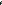 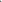 ㎡2436左右星光幕钢架左右星光幕钢架，宽3米×高4米。套237星光灯控制器星光灯专用DMX512信号控制器。台34：其他设备及辅材耗材4：其他设备及辅材耗材4：其他设备及辅材耗材34机柜台2利旧35高清云台监视摄像机1、1/2.8英寸高品质CMOS传感器，1080P高清摄像机，有效像素207万；
2、支持HDMI,USB2.0,USB3.0，网口；
3、音频输入接口：支持16000、32000、44100、48000采样频率，支持AAC、MP3、PCM音频编码；
4、镜头焦距：f＝3.9～46.8mm，12倍光学变倍，10倍电子变倍，视角范围6.3°（窄角）～72.5°（广角）；
5、视频格式：108030/25/59.94/29.97；1080/30/25/59.94/29.97；
6、水平转动范围：±170°。俯仰转动范围：-30°--+90°；
7、水平控制速度：0.1-60°/秒；俯仰控制速度：0.1-30°/秒；
8、预置位数量：255个预置位；遥控器可设置10个预置位；
9、控制信号接口和协议：RS232；VISCA、Pelco-D、Pelco-P协议；
10、支持自动/手动白平衡调节，自动/手动曝光调节（光圈、快门），自动/手动聚焦调节；
11、支持图像WDR技术：性能≥100dB;抗闪烁功能；
12、多种音视频压缩标准：支持H.265/H.264视频压缩，支持AAC、MP3、PCM音频压缩；支持高达1920x1080分辨率60帧/秒压缩；支持2路1920x1080分辨率30帧/秒压缩；
13、12、产品拥有CE认证、FCC认证，并提供输出信号格式符合1080P标准的检测报告（需提供省级及以上相关证明）。台136监视显示屏55寸高清液晶电视机，4K分辩率台137话筒落地支架合唱话筒专用落地支架，可伸缩调节付438线阵吊架金属材质、安全牢固个239设备连接线系统所需要的网线、电源线、音频线、设备跳线、管材管件扣件、空开、插座、螺丝、各类插头、绝缘胶带、扎带等批140辅材各类接头、插头、螺丝、胶带扎带等。批1序号设备名称品牌型号单位数量综合单价（元）综合单价（元）分项总价（元）分项总价（元）12345678910合计总价（元）合计总价（元）合计总价（元）合计总价（元）合计总价（元）合计总价（元）合计总价（元）序号设备名称主要参数（第四章技术方案及要求）投标主要参数差异说明附身份证复印件正面（加盖单位公章）附身份证复印件反面（加盖单位公章）附身份证复印件正面（加盖单位公章）附身份证复印件反面（加盖单位公章）投标人名注册地址邮政编码联系方式授权联系人电话联系方式传真网址法定代表人姓名技术职称技术职称电话技术负责人姓名技术职称技术职称电话成立时间员工总人数：员工总人数：员工总人数：员工总人数：员工总人数：员工总人数：员工总人数：员工总人数：企业资质等级其中高级职称人员人数高级职称人员人数高级职称人员人数高级职称人员人数营业执照号其中中级职称人员人数中级职称人员人数中级职称人员人数中级职称人员人数注册资金其中初级职称人员人数初级职称人员人数初级职称人员人数初级职称人员人数开户银行其中技工人数技工人数技工人数技工人数账号其中普工人数普工人数普工人数普工人数经营范围备注投标人须知前附表1.4.1要求提供的各类证书。项目名称项目所在地发包人名称发包人地址发包人联系人及电话合同价格开工日期竣工日期承担的工作工程质量项目描述备注被有关行政部门暂停投标资格期限已满（受到过行政处罚的须提供行政处罚情况说明及真实性承诺）。